Publicado en Madrid el 12/09/2019 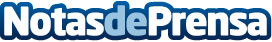 MMA SPAIN anuncia el jurado de la tercera edición de los Premios Smarties Spain 2019 Se trata de los únicos premios a nivel mundial dedicados exclusivamente al marketing móvil. Su objetivo es premiar la innovación, la creatividad y el éxito del trabajo desarrollado en el mundo de la movilidadDatos de contacto:María676420058Nota de prensa publicada en: https://www.notasdeprensa.es/mma-spain-anuncia-el-jurado-de-la-tercera Categorias: Comunicación Marketing Televisión y Radio Madrid Emprendedores E-Commerce Premios http://www.notasdeprensa.es